NIT No.21/NJB/JF-Mumbai/Tender/2013-14Dt. 9th December, 2013TENDER   NOTICESealed tenders are invited by the Secretary, National Jute Board (NJB), 3A, Park Plaza, 71, Park Street, Kolkata-700 016 from interior decorators / exhibitors of repute and with good financial standing for design, decoration and setting up of NJB’s stall at Dr. Antonio da Silva Trust Hall, S. K. Bole Road, Dadar (West),Mumbai in an area measuring 4235 sq. ft.(77 ft. length x 55.ft. width) for an exhibition to be held at Mumbai during 4thto10th January, 2014. The job involves fabrication of 26 (approximate) temporary stalls/enclosures of more or less 48 sq. ft. (approx) each for sales arrangement, provision of office, VIP Rooms, etc. at the earmarked area (to be dismantled on conclusion of the exhibition), as also providing for an area for good display of the Jute Products. Provision for lights, electrical fittings inside and outside the hall, gates, fans, etc., as will be required, along with carpeting for the passage of the hall, carpeting of the office and VIP Rooms, provision of Sofa set, setting up of gates at the entrance of the hall may also be kept in view in working out the all-inclusive sq. ft. rate.  The selected decorator has to pay a royalty of 10% of their charges to the Trust of the Hall as per the norms of the Hall Authority. The allotted hall will be available for erection of stalls , etc. from 3rdJanuary, 2014.	Tenders will be received upto 13-00 hrs. of19th December, 2013 (Thursday) and opened at 16.00 hrs. of19th.December, 2013 at NJB’s Head Office at Kolkata at the address mentioned above in the presence of the tenderers.	Interested parties are requested to submit / forward their tenders quoting the lowest consolidated rate (inclusive all taxes) for the total show to be executed on turnkey basis in a sealed cover superscribed as “TENDER FOR JUTE FAIR, MUMBAI” to: “The Secretary, NJB” at the above address. The tenderers are required to submit PAN, Sales Tax, Profession Tax, Service Tax, Regn. Nos. with supporting documents, along with the Tender documents. The tenderers are also requested to submit copies of their IT returns, Sales Tax returns, Service Tax returns, Professional Tax returns, etc. along with the tender document. Tenders not supported by the above information and documents sought, will be treated as invalid tenders.	The Board reserves the right to cancel any or all the tenders without assigning any reason/s whatsoever. ---------------------------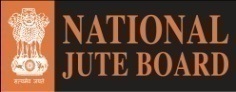 NATIONAL JUTE BORADMINISTRY OF TEXTILES, GOVT. OF INDIA,3A & 3B PARK PLAZA, 71, PARK STREET,KOLKATA  - 700 016.